Request for Duplicate Diploma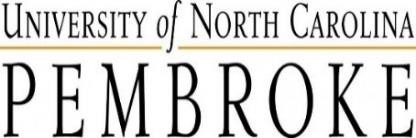 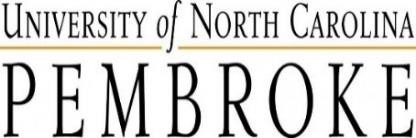 Mail:	UNC at PembrokeOffice of the Registrar	OR:	Fax: 910-521-6328P.O. Box 1510 Pembroke, NC, 28372*This publication is available in alternative formats upon request. Please contact Disability Support Services, DF Lowry Building, 910-521-6695UNCP ID840Student Information(Your name will appear on your diploma as it does in our student information system records. If your name has changed since yougraduated, you must complete a Name Change Request Form.)Student Information(Your name will appear on your diploma as it does in our student information system records. If your name has changed since yougraduated, you must complete a Name Change Request Form.)Student Information(Your name will appear on your diploma as it does in our student information system records. If your name has changed since yougraduated, you must complete a Name Change Request Form.)Full Name (as it should appear on your diploma)Full Name (as it should appear on your diploma)Full Name (as it should appear on your diploma)Name at time of GraduationName at time of GraduationDate of GraduationT E R M / Y E A RMajor at time of GraduationMajor at time of GraduationMajor at time of GraduationEmail AddressTelephone AddressTelephone AddressDiploma Mailing AddressDiploma Mailing AddressDiploma Mailing AddressStreet Address/PO BoxStreet Address/PO BoxStreet Address/PO BoxCityStateZip CodeDegree InformationDegree InformationDegree InformationDegree InformationDegree InformationType of DegreeType of DegreeType of DegreeHonors ReceivedHonors Received(BA)Bachelor of ArtsSumma cum Laude(BM) Bachelor of Music(BM) Bachelor of MusicMagna cum Laude(BS)	Bachelor of Science(BS)	Bachelor of ScienceCum Laude(BSN) Bachelor of Science in Nursing(BSN) Bachelor of Science in NursingUniversity Honors College(BSW) Bachelor of Social Work(BSW) Bachelor of Social WorkChancellor’s Scholar(MA)Master of ArtsFEES INCLUDE:$25.00 for Duplicate Diploma$10.00 for Diploma CoverFEES INCLUDE:$25.00 for Duplicate Diploma$10.00 for Diploma Cover(MS)Master of ScienceFEES INCLUDE:$25.00 for Duplicate Diploma$10.00 for Diploma CoverFEES INCLUDE:$25.00 for Duplicate Diploma$10.00 for Diploma Cover(MAE) Master of Arts in Education(MAE) Master of Arts in EducationFEES INCLUDE:$25.00 for Duplicate Diploma$10.00 for Diploma CoverFEES INCLUDE:$25.00 for Duplicate Diploma$10.00 for Diploma Cover(MBA) Master of Business Administration(MBA) Master of Business AdministrationDuplicate Only(MPA) Master of Public Administration(MPA) Master of Public AdministrationDuplicate & Cover(MSA) Master of School Administration(MSA) Master of School AdministrationCover OnlyStudent/Alumni SignatureDateCashier SignatureDateOffice Use OnlyOffice Use OnlyOffice Use OnlySemester Awarded DateDegree Awarded DateMajorReceipt NumberDateof OrderStaff Initials